2. Semester, Schuljahr 2016/2017Klasse 3c, Hegifeld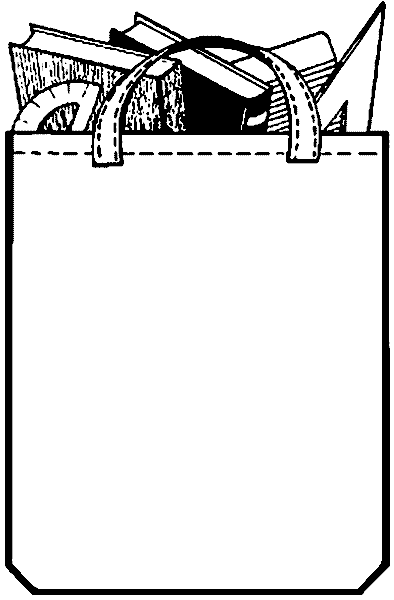 TelefonketteStundenplan20. Februar - 26. Februar 2017	Woche 827. Februar - 05. März 2017	Woche 906. März - 12. März 2017	Woche 1013. März - 19. März 2017	Woche 1120. März - 26. März 2017	Woche 1227. März - 02. April 2017	Woche 1303. April - 09. April 2017	Woche 1410. April - 16. April 2017	Woche 1501. Mai - 07. Mai 2017	Woche 1808. Mai - 14. Mai 2017	Woche 1915. Mai - 21. Mai 2017	Woche 2022. Mai - 28. Mai 2017	Woche 2129. Mai - 04. Juni 2017	Woche 2205. Juni - 11. Juni 2017	Woche 2312. Juni - 18. Juni 2017	Woche 2419. Juni - 25. Juni 2017	Woche 2526. Juni - 02. Juli 2017	Woche 2603. Juli - 09. Juli 2017	Woche 2710. Juli - 16. Juli 2017	Woche 28Montag, 20. Februar 2017Montag, 20. Februar 2017ZeitDienstag, 21. Februar 2017Dienstag, 21. Februar 2017Mittwoch, 22. Februar 2017Mittwoch, 22. Februar 2017Donnerstag, 23. Februar 2017Donnerstag, 23. Februar 2017Freitag, 24. Februar 2017Freitag, 24. Februar 2017Samstag, 25. Februar 2017Sonntag, 26. Februar 2017Mitteilungen und AbsenzenMitteilungen und AbsenzenEingesehen von Eltern, Unterschrift:Eingesehen von Eltern, Unterschrift:Eingesehen von Eltern, Unterschrift:Montag, 27. Februar 2017Montag, 27. Februar 2017ZeitDienstag, 28. Februar 2017Dienstag, 28. Februar 2017Mittwoch, 01. März 2017Mittwoch, 01. März 2017Donnerstag, 02. März 2017Donnerstag, 02. März 2017Freitag, 03. März 2017Freitag, 03. März 2017Samstag, 04. März 2017Sonntag, 05. März 2017Mitteilungen und AbsenzenMitteilungen und AbsenzenEingesehen von Eltern, Unterschrift:Eingesehen von Eltern, Unterschrift:Eingesehen von Eltern, Unterschrift:Montag, 06. März 2017Montag, 06. März 2017ZeitDienstag, 07. März 2017Dienstag, 07. März 2017Mittwoch, 08. März 2017Mittwoch, 08. März 2017Donnerstag, 09. März 2017Donnerstag, 09. März 2017Freitag, 10. März 2017Freitag, 10. März 2017Samstag, 11. März 2017Sonntag, 12. März 2017Mitteilungen und AbsenzenMitteilungen und AbsenzenEingesehen von Eltern, Unterschrift:Eingesehen von Eltern, Unterschrift:Eingesehen von Eltern, Unterschrift:Montag, 13. März 2017Montag, 13. März 2017ZeitDienstag, 14. März 2017Dienstag, 14. März 2017Mittwoch, 15. März 2017Mittwoch, 15. März 2017Donnerstag, 16. März 2017Donnerstag, 16. März 2017Freitag, 17. März 2017Freitag, 17. März 2017Samstag, 18. März 2017Sonntag, 19. März 2017Mitteilungen und AbsenzenMitteilungen und AbsenzenEingesehen von Eltern, Unterschrift:Eingesehen von Eltern, Unterschrift:Eingesehen von Eltern, Unterschrift:Montag, 20. März 2017Montag, 20. März 2017ZeitDienstag, 21. März 2017Dienstag, 21. März 2017Mittwoch, 22. März 2017Mittwoch, 22. März 2017Donnerstag, 23. März 2017Donnerstag, 23. März 2017Freitag, 24. März 2017Freitag, 24. März 2017Samstag, 25. März 2017Sonntag, 26. März 2017Mitteilungen und AbsenzenMitteilungen und AbsenzenEingesehen von Eltern, Unterschrift:Eingesehen von Eltern, Unterschrift:Eingesehen von Eltern, Unterschrift:Montag, 27. März 2017Montag, 27. März 2017ZeitDienstag, 28. März 2017Dienstag, 28. März 2017Mittwoch, 29. März 2017Mittwoch, 29. März 2017Donnerstag, 30. März 2017Donnerstag, 30. März 2017Freitag, 31. März 2017Freitag, 31. März 2017Samstag, 01. April 2017Sonntag, 02. April 2017Mitteilungen und AbsenzenMitteilungen und AbsenzenEingesehen von Eltern, Unterschrift:Eingesehen von Eltern, Unterschrift:Eingesehen von Eltern, Unterschrift:Montag, 03. April 2017Montag, 03. April 2017ZeitDienstag, 04. April 2017Dienstag, 04. April 2017Mittwoch, 05. April 2017Mittwoch, 05. April 2017Donnerstag, 06. April 2017Donnerstag, 06. April 2017Freitag, 07. April 2017Freitag, 07. April 2017Samstag, 08. April 2017Sonntag, 09. April 2017Mitteilungen und AbsenzenMitteilungen und AbsenzenEingesehen von Eltern, Unterschrift:Eingesehen von Eltern, Unterschrift:Eingesehen von Eltern, Unterschrift:Montag, 10. April 2017Montag, 10. April 2017ZeitDienstag, 11. April 2017Dienstag, 11. April 2017Mittwoch, 12. April 2017Mittwoch, 12. April 2017Donnerstag, 13. April 2017Donnerstag, 13. April 2017Freitag, 14. April 2017Freitag, 14. April 2017Samstag, 15. April 2017Sonntag, 16. April 2017Mitteilungen und AbsenzenMitteilungen und AbsenzenEingesehen von Eltern, Unterschrift:Eingesehen von Eltern, Unterschrift:Eingesehen von Eltern, Unterschrift:Montag, 01. Mai 2017Montag, 01. Mai 2017ZeitDienstag, 02. Mai 2017Dienstag, 02. Mai 2017Mittwoch, 03. Mai 2017Mittwoch, 03. Mai 2017Donnerstag, 04. Mai 2017Donnerstag, 04. Mai 2017Freitag, 05. Mai 2017Freitag, 05. Mai 2017Samstag, 06. Mai 2017Sonntag, 07. Mai 2017Mitteilungen und AbsenzenMitteilungen und AbsenzenEingesehen von Eltern, Unterschrift:Eingesehen von Eltern, Unterschrift:Eingesehen von Eltern, Unterschrift:Montag, 08. Mai 2017Montag, 08. Mai 2017ZeitDienstag, 09. Mai 2017Dienstag, 09. Mai 2017Mittwoch, 10. Mai 2017Mittwoch, 10. Mai 2017Donnerstag, 11. Mai 2017Donnerstag, 11. Mai 2017Freitag, 12. Mai 2017Freitag, 12. Mai 2017Samstag, 13. Mai 2017Sonntag, 14. Mai 2017Mitteilungen und AbsenzenMitteilungen und AbsenzenEingesehen von Eltern, Unterschrift:Eingesehen von Eltern, Unterschrift:Eingesehen von Eltern, Unterschrift:Montag, 15. Mai 2017Montag, 15. Mai 2017ZeitDienstag, 16. Mai 2017Dienstag, 16. Mai 2017Mittwoch, 17. Mai 2017Mittwoch, 17. Mai 2017Donnerstag, 18. Mai 2017Donnerstag, 18. Mai 2017Freitag, 19. Mai 2017Freitag, 19. Mai 2017Samstag, 20. Mai 2017Sonntag, 21. Mai 2017Mitteilungen und AbsenzenMitteilungen und AbsenzenEingesehen von Eltern, Unterschrift:Eingesehen von Eltern, Unterschrift:Eingesehen von Eltern, Unterschrift:Montag, 22. Mai 2017Montag, 22. Mai 2017ZeitDienstag, 23. Mai 2017Dienstag, 23. Mai 2017Mittwoch, 24. Mai 2017Mittwoch, 24. Mai 2017Donnerstag, 25. Mai 2017Donnerstag, 25. Mai 2017Freitag, 26. Mai 2017Freitag, 26. Mai 2017Samstag, 27. Mai 2017Sonntag, 28. Mai 2017Mitteilungen und AbsenzenMitteilungen und AbsenzenEingesehen von Eltern, Unterschrift:Eingesehen von Eltern, Unterschrift:Eingesehen von Eltern, Unterschrift:Montag, 29. Mai 2017Montag, 29. Mai 2017ZeitDienstag, 30. Mai 2017Dienstag, 30. Mai 2017Mittwoch, 31. Mai 2017Mittwoch, 31. Mai 2017Donnerstag, 01. Juni 2017Donnerstag, 01. Juni 2017Freitag, 02. Juni 2017Freitag, 02. Juni 2017Samstag, 03. Juni 2017Sonntag, 04. Juni 2017Mitteilungen und AbsenzenMitteilungen und AbsenzenEingesehen von Eltern, Unterschrift:Eingesehen von Eltern, Unterschrift:Eingesehen von Eltern, Unterschrift:Montag, 05. Juni 2017Montag, 05. Juni 2017ZeitDienstag, 06. Juni 2017Dienstag, 06. Juni 2017Mittwoch, 07. Juni 2017Mittwoch, 07. Juni 2017Donnerstag, 08. Juni 2017Donnerstag, 08. Juni 2017Freitag, 09. Juni 2017Freitag, 09. Juni 2017Samstag, 10. Juni 2017Sonntag, 11. Juni 2017Mitteilungen und AbsenzenMitteilungen und AbsenzenEingesehen von Eltern, Unterschrift:Eingesehen von Eltern, Unterschrift:Eingesehen von Eltern, Unterschrift:Montag, 12. Juni 2017Montag, 12. Juni 2017ZeitDienstag, 13. Juni 2017Dienstag, 13. Juni 2017Mittwoch, 14. Juni 2017Mittwoch, 14. Juni 2017Donnerstag, 15. Juni 2017Donnerstag, 15. Juni 2017Freitag, 16. Juni 2017Freitag, 16. Juni 2017Samstag, 17. Juni 2017Sonntag, 18. Juni 2017Mitteilungen und AbsenzenMitteilungen und AbsenzenEingesehen von Eltern, Unterschrift:Eingesehen von Eltern, Unterschrift:Eingesehen von Eltern, Unterschrift:Montag, 19. Juni 2017Montag, 19. Juni 2017ZeitDienstag, 20. Juni 2017Dienstag, 20. Juni 2017Mittwoch, 21. Juni 2017Mittwoch, 21. Juni 2017Donnerstag, 22. Juni 2017Donnerstag, 22. Juni 2017Freitag, 23. Juni 2017Freitag, 23. Juni 2017Samstag, 24. Juni 2017Sonntag, 25. Juni 2017Mitteilungen und AbsenzenMitteilungen und AbsenzenEingesehen von Eltern, Unterschrift:Eingesehen von Eltern, Unterschrift:Eingesehen von Eltern, Unterschrift:Montag, 26. Juni 2017Montag, 26. Juni 2017ZeitDienstag, 27. Juni 2017Dienstag, 27. Juni 2017Mittwoch, 28. Juni 2017Mittwoch, 28. Juni 2017Donnerstag, 29. Juni 2017Donnerstag, 29. Juni 2017Freitag, 30. Juni 2017Freitag, 30. Juni 2017Samstag, 01. Juli 2017Sonntag, 02. Juli 2017Mitteilungen und AbsenzenMitteilungen und AbsenzenEingesehen von Eltern, Unterschrift:Eingesehen von Eltern, Unterschrift:Eingesehen von Eltern, Unterschrift:Montag, 03. Juli 2017Montag, 03. Juli 2017ZeitDienstag, 04. Juli 2017Dienstag, 04. Juli 2017Mittwoch, 05. Juli 2017Mittwoch, 05. Juli 2017Donnerstag, 06. Juli 2017Donnerstag, 06. Juli 2017Freitag, 07. Juli 2017Freitag, 07. Juli 2017Samstag, 08. Juli 2017Sonntag, 09. Juli 2017Mitteilungen und AbsenzenMitteilungen und AbsenzenEingesehen von Eltern, Unterschrift:Eingesehen von Eltern, Unterschrift:Eingesehen von Eltern, Unterschrift:Montag, 10. Juli 2017Montag, 10. Juli 2017ZeitDienstag, 11. Juli 2017Dienstag, 11. Juli 2017Mittwoch, 12. Juli 2017Mittwoch, 12. Juli 2017Donnerstag, 13. Juli 2017Donnerstag, 13. Juli 2017Freitag, 14. Juli 2017Freitag, 14. Juli 2017Samstag, 15. Juli 2017Sonntag, 16. Juli 2017Mitteilungen und AbsenzenMitteilungen und AbsenzenEingesehen von Eltern, Unterschrift:Eingesehen von Eltern, Unterschrift:Eingesehen von Eltern, Unterschrift: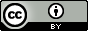 Schule am Bildschirmwww.schabi.ch